9F Trigonometric Graphs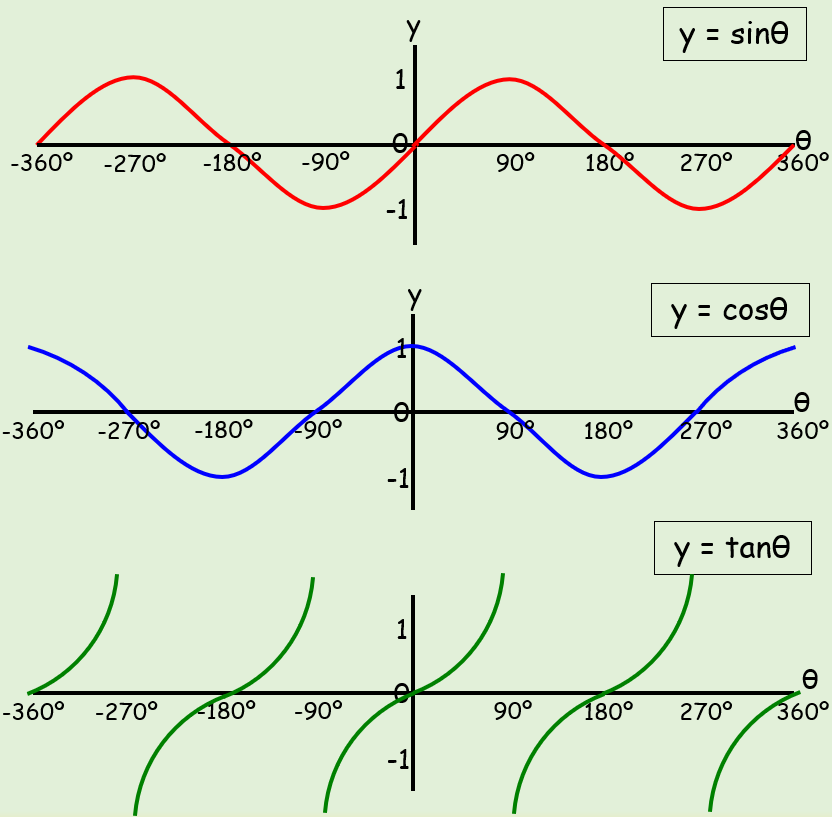 